Daugavpils UniversitātesHumanitārās fakultātesRusistikas un slāvistikas katedraVroclavas Universitātes Slāvu filoloģijas institūts Trnavas Sv. Kirila un Metodija universitātes Mākslas un filozofijas fakultātes Rusistikas katedra Starptautiskā zinātniskā konferenceXXVI SLĀVU LASĪJUMI2023. gada 18.–19.maijā 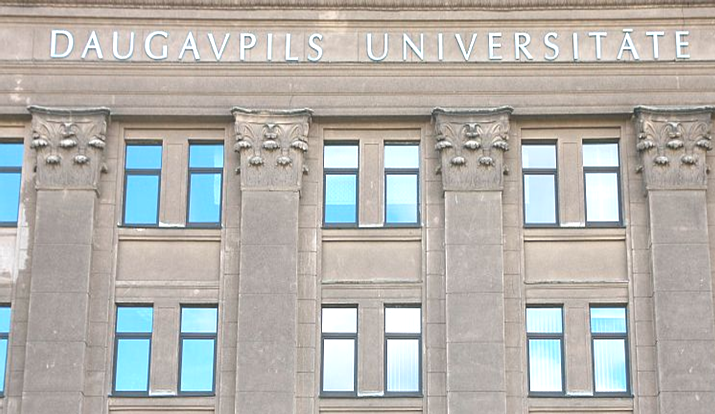 Konferences atklāšana 18. maijā plkst. 11.00Vienības ielā 13,  104. telpā